IZJAVA O ZAPOSLENOSTI4. DANI STRUKOVNIH NASTAVNIKA4. - 6. ožujka 2020. godineTemeljem uvida u službenu evidenciju zaposlenih ovim putem izjavljujem da je , djelatnik/ca  zaposlen/a na radnom mjestu . Navedeni/a djelatnik/ca sudjeluje na 4. Danima strukovnih nastavnika koji će se održati u Šibeniku, od 4. – 6. ožujka 2020. godine. Izjava se daje u svrhu praćenja pokazatelja i evidencije sudionika u aktivnostima projekta te kao dokaz pripadnosti ciljnoj skupini definiranoj projektnim ugovorom. Podatci o djelatniku/ci dostupni su u okviru službene evidencije zaposlenika: E-matica.M.P._______________________________                                                                                           (Ime i prezime osobe ovlaštene za zastupanje)                                                                                                                   ______________________________         (Potpis osobe ovlaštene za zastupanje)U , 4. ožujka 2020. godine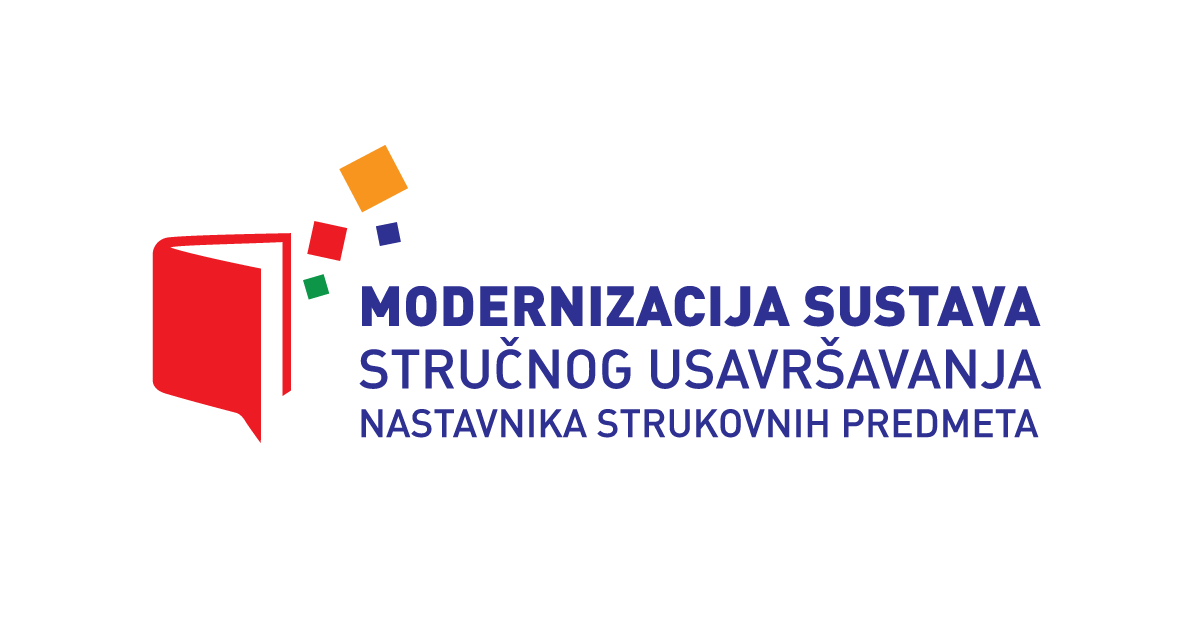 